PURPOSE OF THE REPORT  To formally report to Council on the urgent decisions taken in accordance with the Council’s constitution due to the COVID-19 pandemic.RECOMMENDATIONS Council is asked to note the report.REASONS FOR RECOMMENDATIONSTo ensure the Council is made aware of the urgent decisions taken in accordance with the Council’s constitution.OTHER OPTIONS CONSIDERED AND REJECTEDNot applicable to this report. Alternative options were included in the individual urgent decision reports considered. CORPORATE OUTCOMESThe report relates to the following corporate priorities:BACKGROUND TO THE REPORTDue to the COVID-19 pandemic the Council was required to cancel all Member meetings. It was therefore necessary to use the urgent decision procedure in accordance with the Council’s Constitution. Whilst hybrid meetings were taking place some urgent decisions have been required primarily linked with the pandemic.The constitution allows for urgent decisions to be taken.  Additionally it was decided that the Scrutiny Chair should confirm that he was satisfied that there was genuine urgency before any urgent decision was taken (rather than just where decisions might be outside the budget or policy framework as required in the constitution).Urgent decisions were only taken where this was absolutely necessary and where possible advance notice was provided that the decision was to be taken in the weekly update sent to all Members. In order to provide full transparency the decision reports and notices were published on the Council’s website.  PROPOSALSCouncil is asked to note the following urgent decisions, which were taken in accordance with the Council’s constitution: A copy of the reports and decision notices were published when the urgent decisions were taken and are available by following this weblink:https://southribble.moderngov.co.uk/ecCatDisplay.aspx?sch=doc&cat=13240RISK None as a result of this report. Risk issues were included in the individual urgent decision reports considered.  EQUALITY AND DIVERSITYNone as a result of this report. Equality and diversity impact was included in the individual urgent decision reports considered. AIR QUALITY IMPLICATIONS None as a result of this report. Implications were included in the individual urgent decision reports considered.COMMENTS OF THE STATUTORY FINANCE OFFICERThis report informs Council of the urgent decisions taken. Statutory Finance Officer comments were provided on each of the urgent decisions taken. COMMENTS OF THE MONITORING OFFICERWe are satisfied that the decisions that have been made are in accordance with the relevant provisions of the Constitution. Clearly the exceptional circumstances we were confronted with required a more extensive use of urgency powers than would normally be the case. BACKGROUND DOCUMENTS Individual urgent decisions reports listed above are available by following this weblink: https://southribble.moderngov.co.uk/ecCatDisplay.aspx?sch=doc&cat=13240APPENDICES There are no appendices to this report.Darren CranshawShared Services Lead – Democratic, Scrutiny & Electoral Services REPORT TO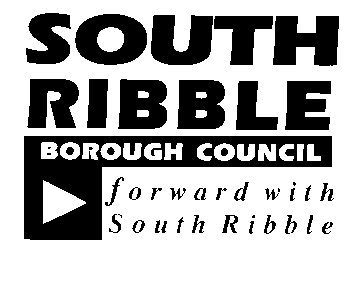 ONONCouncil27 January 2021 27 January 2021 TITLETITLEREPORT OFREPORT OFUrgent Decisions Taken Due to COVID-19 PandemicUrgent Decisions Taken Due to COVID-19 PandemicShared Services Lead - Democratic, Scrutiny and Electoral ServicesShared Services Lead - Democratic, Scrutiny and Electoral ServicesIs this report confidential?No An exemplary councilThriving communitiesA fair local economy that works for everyoneGood homes, green spaces, healthy places19 November 2020Test and Trace Support Payment of £50024 November 2020Holiday Hunger Scheme – Christmas 20203 December 2020 Public Sector Decarbonisation Scheme Grant BidApplication4 December 2020COVID19 Additional Restrictions Grant and LRSG Open Grant17 December 2020Christmas COVID-19 Support PaymentsReport Author:Email:Telephone:Date:Darren Cranshaw (Shared Services Lead - Democratic, Scrutiny & Electoral Services)darren.cranshaw@southribble.gov.uk01772 62551218/01/21